山东聚凯新材料有限公司     股权挂牌转让说明书摘要（中泰创新培育板）  公司名称：山东聚凯新材料有限公司     推荐机构：中泰证券股份有限公司日    期： 2022年 7 月 15 日山东聚凯新材料有限公司     挂牌转让说明书摘要（申请板块：中泰创新培育板）声 明本公司及全体董事、监事、高级管理人员承诺挂牌说明书不存在虚假记载、误导性陈述或重大遗漏，并对其真实性、准确性、完整性承担个别和连带的法律责任。本公司提醒投资者注意，凡本挂牌转让说明书未涉及的有关内容，请投资者直接或通过齐鲁股权交易中心有限公司向本公司查询。齐鲁股权交易中心有限公司对本次挂牌所做的任何决定或意见，均不表明其对本公司股票的价值或投资者收益作出实质性判断或保证。任何与之相反的声明均属虚假不实陈述。本公司经营与收益的变化，由本公司自行负责，由此引致的投资风险，由投资者自行承担。目　 　 录第一章   重大风险及重大事项提示	1一、重大风险	1二、重大事项提示	1第二章   基本情况	4一、挂牌公司基本情况	4二、公司目前股权结构及股东情况	4三、公司组织结构	6四、公司主营业务情况	6五、公司财务报表简表	8六、公司经营目标及计划	14第三章 本次挂牌的有关机构	16一、推荐机构	17三、股权登记托管机构	17第一章   重大风险及重大事项提示投资本公司的股权会涉及一系列的风险，因此，投资者在投资前，敬请将下列风险因素连同本挂牌转让说明书中其他内容一并考虑。下列风险因素是按照影响投资决策程度排序的，但该排序并不表示风险因素会依次发生。一、重大风险（一）宏观经济下滑的风险公司专业从事人防工程施工，人防工程防护设备、防化设备等专用设备及配套产品的研发、生产和销售。其中人防门、过滤吸收器是公司的主要产品，主要应用于各住宅小区、商场、学校、医院、酒店、地铁等民用设施的防空地下室和城市综合地下防空设施建设。如果出现经济下滑导致住宅、商场等下游行业基础设施开工建设下滑，公司将面临市场萎缩的风险。（二）公司生产安装资质被取消的风险人防工程是国防工程的一部分，因此，人防设备的产品也属于国防产品。现国家明文规定对人防工程防护设备和防化设备的生产实行定点生产企业资格认定制度，生产企业必须按照严格规定和严格审核取得人防工程防护（或防化）设备生产资质后，方可从事人防工程防护设备的生产、销售、安装，且每年都要接受资质的年检审核。如果公司生产条件不能满足资质准入或年审的要求，可能会被强制取消相关资质。（三）防护项目验收周期长，验收时间不可控的风险公司防护业务采用以销定产的方式组织采购与生产。公司从接到订单组织生产，产品生产完成后根据客户要求，将门框、门扇等产品发至指定地点，并进行门框的安装；在客户项目整体工程竣工验收前一至两个月，公司根据客户要求安装门扇；门扇安装完成后，进行独立的人防工程验收。 公司从产品发出到人防办进行人防工程验收的时间间隔，主要取决于项目整体工程进度，公司无法控制，在公司业务量波动较大的时候，可能会形成年度间财务报表大幅波动。（四）公司治理的风险随着公司业务不断拓展，公司总体经营规模将进一步扩大，这将对公司在战略规划、组织机构、内部控制、运营管理、财务管理等方面提出更高要求。因此，公司未来经营中存在可能因内部管理不适应发展需要或内部控制制度未有效落实而影响公司持续经营的风险。（五）市场竞争风险公司主要从事人防工程防护、防化设备的生产与销售，目前该行业采用资质化管理，企业需取得相关资质证书方可进行产品的生产与销售。由于目前具备相关资质证书的企业数量有限，行业内企业之间的竞争不明显。未来随着获得资质证书的企业越来越多，公司面临的竞争对手将越来越多，市场竞争风险将增大。二、重大事项提示（一）股东关于自愿锁定股权的承诺1、相关法律法规对股东所持股份的限制性规定《公司法》第一百四十一条规定：“发起人持有的本公司股份，自公司成立之日起一年内不得转让。公司公开发行股份前已发行的股份，自公司股票在证券交易所上市交易之日起一年内不得转让。公司董事、监事、高级管理人员应当向公司申报所持有的本公司的股份及其变动情况，在任职期间每年转让的股份不得超过其所持有本公司股份总数的百分之二十五；所持本公司股份自公司股票上市交易之日起一年内不得转让。上述人员离职后半年内，不得转让其所持有的本公司股份。公司章程可以对公司董事、监事、高级管理人员转让其所持有的公司股份作出其他限制性规定。”2、直接或间接持有本公司股权的公司执行董事、监事、高级管理人员承诺：本人在任职期间内，定期向公司申报所持有的本公司股权及其变动情况；在任职期间每年转让的股权不得超过本人所持有本公司股权总数的25%；离职后六个月内不转让所持有的本公司的股权；本人所持有的公司股权，自本公司股权挂牌之日起，自愿锁定12个月，期间本人不转让或委托他人管理本人持有的本公司的股权，也不由本公司回购本人持有的股权。本人自愿接受有关股权转让的限制性安排并在承诺期间接受推荐机构对本人履行承诺义务的持续督导。本人保证若未按承诺文件的规定履行其承诺时，将赔偿其他股东因此而遭受的损失。（二）股利分配政策无第二章   基本情况一、挂牌公司基本情况公司名称：山东聚凯新材料有限公司     注册资本：3600万元 实收资本：1840万元法定代表人：吕艳艳统一社会信用代码：913714003345998347成立日期：2015年02月11日住所：山东省德州市经济技术开发区袁桥镇天衢东路与崇德六大道交叉口路北院内2号车间经营范围：一般项目：新材料技术研发；技术服务、技术开发、技术咨询、技术交流、技术转让、技术推广；制冷、空调设备销售；制冷、空调设备制造；风机、风扇制造；风机、风扇销售；通用设备制造（不含特种设备制造）；门窗销售；五金产品制造；五金产品批发；金属结构销售；金属结构制造；保温材料销售；机械电气设备销售；机械设备销售；专用设备制造（不含许可类专业设备制造）；金属制品销售；金属材料制造；船舶制造；智能基础制造装备制造；智能基础制造装备销售；信息技术咨询服务；工业工程设计服务；金属制品研发；工程和技术研究和试验发展；机械设备研发；机械设备租赁；普通机械设备安装服务；电子、机械设备维护（不含特种设备）；安全、消防用金属制品制造；金属链条及其他金属制品制造；电力电子元器件制造；电力电子元器件销售；电机及其控制系统研发；机械电气设备制造；电动机制造；环境保护专用设备制造；电子产品销售；金属基复合材料和陶瓷基复合材料销售；泵及真空设备制造；水资源专用机械设备制造。（除依法须经批准的项目外，凭营业执照依法自主开展经营活动）许可项目：各类工程建设活动；人防工程防护设备制造；特种设备制造；人防工程设计；货物进出口；技术进出口；电气安装服务。（依法须经批准的项目，经相关部门批准后方可开展经营活动，具体经营项目以相关部门批准文件或许可证件为准）。主要产品：人防工程施工，人防工程防护设备、防化设备等专用设备及配套产品。邮政编码：253000电子邮箱：jkrf666@163.com信息披露负责人:吕艳艳电话：18596258882山东聚凯新材料有限公司成立于2015年，位于山东省德州市经济技术开发区，是经国家人民防空办公室批准的集生产、销售、安装为一体，专业生产防护设备定点达标企业。公司为人民防空工程防护设备定点生产和安装企业，是中国勘察设计协会人民防空与地下空间分会会员单位。凭借优质的产品和良好的售后服务，公司产品销售网络遍及山东全省 17 地市。公司坚持以诚信、务实敬业、共赢的目标而奋斗。二、公司目前股权结构及股东情况（一）股权结构图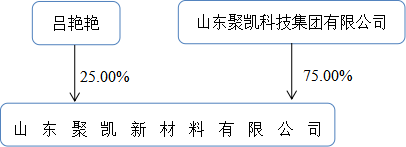 （二）公司控股股东、实际控制人情况1、控股股东山东聚凯科技集团有限公司直接持有公司2700万股，占公司总股本的75.00%，因此认定山东聚凯科技集团有限公司为公司控股股东。山东聚凯科技集团有限公司，注册资本为人民币70,000,000.00元，业务范围：一般项目：技术服务、技术开发、技术咨询、技术交流、技术转让、技术推广；人工智能行业应用系统集成服务；电子专用设备制造；电子专用设备销售；五金产品批发；五金产品制造；金属制品销售；金属制品研发；机械设备销售；机械设备研发；风机、风扇制造；风机、风扇销售；阀门和旋塞销售；制冷、空调设备制造；制冷、空调设备销售（除依法须经批准的项目外，凭营业执照依法自主开展经营活动）许可项目：人防工程防护设备制造；各类工程建设活动（依法须经批准的项目，经相关部门批准后方可开展经营活动，具体经营项目以审批结果为准）。2、实际控制人吕艳艳直接持有公司900.00万股，占公司总股本的25.00%，间接持有公司243.00万股，占公司总股本的6.75%，合计持有公司1143.00万股，占公司总股本的31.75%，吕建国间接持有公司1377.00万股，占公司总股本的38.25%，吕建军间接持有公司1080.00万股，占公司总股本的30.00%，吕建国、吕建军、吕艳艳为兄妹关系，吕建国、吕建军、吕艳艳合计持有公司100.00%的股份，吕艳艳担任执行董事兼经理，三人能在公司的股东会会议文件上签字，能够决定公司各项重大财务和经营决策，且实际负责公司的经营管理。因此认定吕建国、吕建军、吕艳艳兄妹三人为公司共同的实际控制人，对公司共同控制。吕艳艳，1986年3月生，汉族，中国国籍，无境外永久居留权。住山东省德州市德城区后园街舜昕缘小区。2015年至今在山东聚凯科技集团有限公司担任法定代表人、执行董事兼总经理职务，并担任公司财务负责人职务。吕建国，1975年10月生，汉族，中国国籍，无境外永久居留权。住山东省武城县武城镇马粮庄村。吕建军，1979年2月生，汉族，中国国籍，无境外永久居留权。住山东省武城县武城镇马粮庄村。三、公司组织结构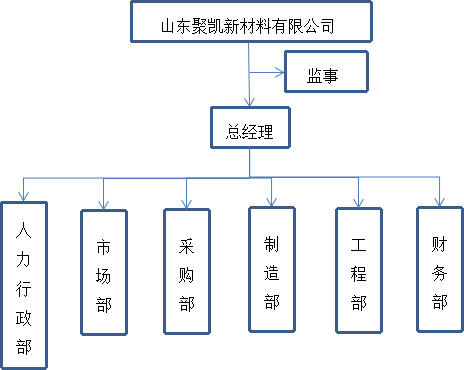 聚凯新材依照《公司法》的规定，已建立完善的法人治理结构（包括执行董事、监事、总经理等），设立了人力行政部、市场部、采购部、制造部、工程部和财务部等六个主要职能部门。经理层及各主要部门相关职责如下：1、经理的职责主要包括：（1）主持公司的生产经营管理工作，组织实施董事会决议；（2）组织实施公司年度经营计划和投资方案；（3）拟订公司内部管理机构设置方案；（4）拟订公司的基本管理制度；（5）制定公司的具体规章；（6）提请聘任或者解聘公司副经理、财务负责人；（7）决定聘任或者解聘除应由董事会聘任或者解聘以外的负责管理人员；（8）执行董事授予的其他职权。2、人力行政部的职责主要包括:（1）负责编制和审核公司行政工作相关的各项文件。（2）负责会议组织及重大活动、对外联系协调、接待事务等综合协调工作,公司对外宣传的管理和协调工作。（3）承担公司人力资源管理，如：负责人员招聘、专业技术职务晋升与聘用等。以及人力资源信息各项档案管理。（4）负责公司相关文件的起草、印制和分发。3、市场部的职责主要包括:（1）根据公司销售任务开展销售工作，完成各项销售指标；（2）对现有市场和客户进行分析，发现客户的潜在需求，引导客户的现有需求，达成销售目标；（3）根据客户需求的特点，为客户提供最优产品解决方案；（4）负责与客户之间的商业谈判，建立客户关系，提高合同额和利润率；（5）负责协调各种内部、外部资源，解决在项目实施过程中出现的问题，提高客户满意度；（6）负责对项目回款过程的监控和执行，提高回款率；（7）通过客户回访，了解客户需求，以提高客户满意，促成客户二次开发；（8）完成领导交代的其他工作事项。 4、采购部的职责主要包括：（1）编制年度采购预算，实施采购的预防控制和过程控制，有效降低成本；（2）根据公司的长期计划，拟订采购部门的工作方针和目标； （3）负责制定采购方针、策略、制度及采购工作流程与方法，确保贯彻执行； （4）制定外采业务的管理办法和各项物品的采购标准，并严格执行；（5）根据公司的拓展规模以及年度的经营目标，制定有效的采购目标和采购计划； （6）负责组织落实公司的采购工作，合理地组织采购，并及时供应生产所需的物资；（7）督导检查仓库的验收、入库、发放及管理工作，确保采购物品的质量。5、制造部的职责主要包括：（1）负责生产计划的编制，组织生产按计划进行，监督公司运营工作；（2）与其他部门能够很好地沟通和协调配合，对物资供应发生异常情况和生产任务的临时调整变动，均能较好的与有关部门协调处理；（3）加强产品的质量监督，确保产品符合规定要求。6、工程部的职责主要包括：（1）负责筹建工程建设项目现场管理机构、施工组织设计、规范项目管理程序,依据合同认真高效履行工程建设日常管理与协调工作；（2）负责工程技术、质量、安全、进度等现场监管工作；（3）协助做好项目验收资料移交、衔接工作。7、财务部的职责主要包括：（1）审核凭证，登记账簿，正确编制财务报表，为企业做出决策提供重要依据；（2）分析各项财务执行情况和相关经济指标，提交财务分析报告并提出决策建议，以便上级掌握全公司财务状况、经营成果和发展动态，更好的做出经营决策；（3）对全公司整体进行财务规划和税收筹划，保证公司财务运作的可持续发展；（4）配合上级各有关部门对公司财务会计工作的审计，确保审计工作的顺利完成。四、公司主营业务情况（一）公司主要业务公司自成立以来，主营业务一直是人防工程施工，人防工程防护设备、防化设备等专用设备及配套产品的生产、销售等，报告期内，公司主营业务未发生变化。（二）公司主要业务模式1、研发模式根据公司产品的不同类型和特点，公司产品或技术形成主要来源于自主研发以及技术合作两种方式。前者主要由公司技术人员自行进行产品开发和设计，公司根据实际应用需要，结合自身人才的储备，自行开发设计相关产品，然后进行产品生产、销售并提供相应的技术服务。2、采购模式公司在生产上采用“以销定产”模式，采购根据生产计划进行。公司主要采购商品为机械标准件、钢材、催化剂等原材料，根据采购商品的不同，公司选择长期合作、询价等采购方式。为保证所采购商品的质量和控制采购价格，公司建立了一套完善的供应商管理体系和有效的质量保证体系。3、销售模式公司采用直接销售的模式，所有产品均直接面向市场销售。公司的客户主要房地产开发单位或建筑总承包单位等，产品针对性比较强，所以公司主要采取参与招投标和协商谈判的方式来获取订单。公司市场部设专人收集招标信息，使得公司能及时参与招投标工作；同时，公司注重对现有客户的维护，深入了解和挖掘现有客户的需求，为其提供产品与技术服务，并与客户建立良好的信任和长期稳定的合作关系，使公司业务的发展具有规模性和持续性。4、生产模式公司人防防护产品生产模式主要是“以销定产”的方式组织生产。市场部根据销售合同给下发生产计划，制造部结合工程部的实际需求根据库存情况制定适时生产计划和采购计划，采购人员及时备货保证生产。公司所有产品制作完毕经自检合格后，申请国家人民防空办公室防化产品质量检验中心抽检，抽检合格后方能出厂。五、公司财务报表简表（一）资产负债表编制单位：山东聚凯新材料有限公司                单位：人民币元（二）利润表编制单位：山东聚凯新材料有限公司               单位：人民币元（三）现金流量表编制单位：山东聚凯新材料有限公司                  单位：人民币元六、公司经营目标及计划公司未来会进一步发挥综合竞争优势，根据市场需求和未来发展趋势进一步扩大本公司的服务领域，不断提高市场份额，提高全面经营管理水平，加大技术研发投入力度，形成更多具有核心竞争地的检测服务领域以占据市场主流地位。面对新的机遇与挑战，公司将继续深化“生产自动化、管理精细化、质量精品化、服务优质化”的管理目标，积极开拓市场，加大技术革新的投入与力度，为国家人防建设作出应有的贡献！第三章 本次挂牌的有关机构一、推荐机构名    称：中泰证券股份有限公司办公地址：济南市市中区经七路86号法定代表人（负责人）：李峰推荐经办人：冯炜  刘思桐电    话：0534-2627169传    真：0534-2627169二、审计机构名    称：北京正和信会计师事务所有限责任公司办公地址：北京市朝阳区高碑店乡半壁店村惠河南街1089号1层D1204负责人：张晖经办注册会计师：娄彦英  刘东电    话：13553156626三、股权登记托管机构名    称：齐鲁股权交易中心有限公司注册地址：淄博市张店区人民路228号电    话：0533-2778470传    真：0533-2778470【此页无正文】                       挂牌公司：山东聚凯新材料有限公司                                推荐机构：中泰证券股份有限公司                                         2022年07月15日项目2022年5月31日2021年12月31日2021年1月1日流动资产合计54,346,556.18 51,663,331.14 22,049,305.56 非流动资产合计2,957,894.00 3,522,643.13 2,118,865.69 资产总计 57,304,450.18  55,185,974.27  24,168,171.25 流动负债合计36,715,096.97 35,733,272.90 15,312,240.07 非流动负债合计---负债合计36,715,096.97 35,733,272.90 15,312,240.07 所有者权益合计20,589,353.21 19,452,701.37 8,855,931.18 负债和所有者权益总计 57,304,450.18  55,185,974.27  24,168,171.25 项目2022年1-5月2021年度 一、营业总收入 45,699,463.48 106,796,987.62  二、营业总成本 40,333,116.27  91,099,036.01  三、营业利润（亏损以“-”号填列） 350,698.63  1,618,180.40  四、利润总额（亏损总额以“-”号填列） 744,660.71  1,625,021.47  五、净利润（净亏损以“-”号填列） 736,651.84  1,526,670.19 项目2022年1-5月2021年度经营活动现金流入小计 42,318,360.08  105,300,663.69 经营活动现金流出小计 42,599,411.35  128,269,572.90 经营活动产生的现金流量净额 -281,051.27  -22,968,909.21 投资活动现金流入小计--投资活动现金流出小计 -    1,403,175.44 投资活动产生的现金流量净额 -    -1,403,175.44 筹资活动现金流入小计 400,000.00  25,070,100.00 筹资活动现金流出小计 481,442.54  463,400.44 筹资活动产生的现金流量净额 -81,442.54  24,606,699.56 现金及现金等价物净增加额 -362,493.81  234,614.91 